Проект: «Семья»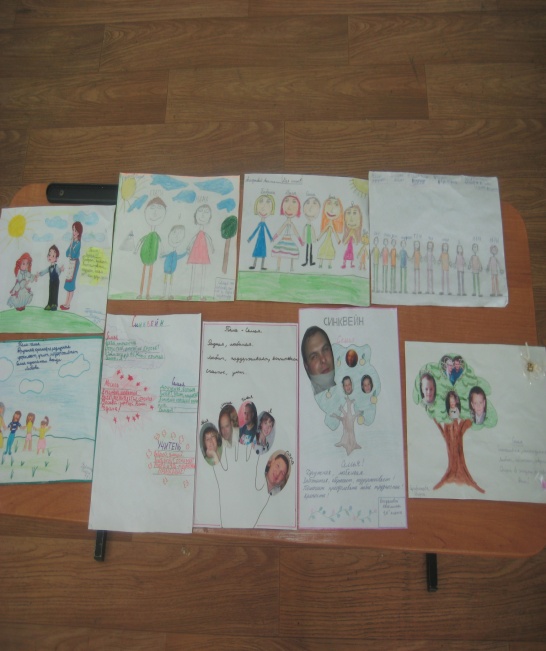 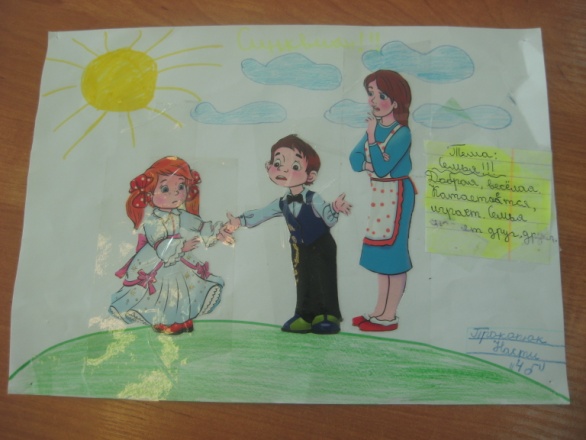 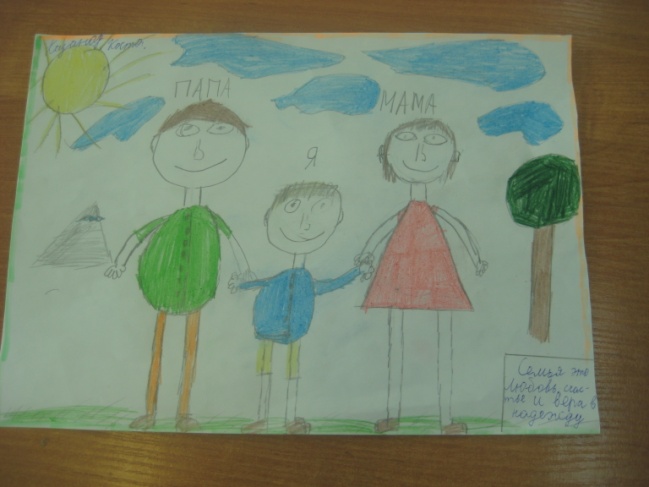 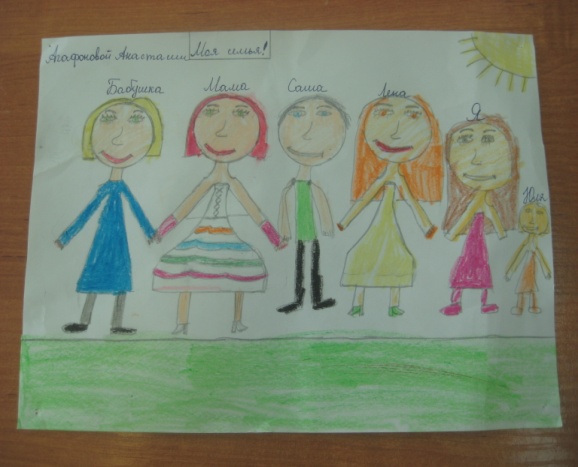 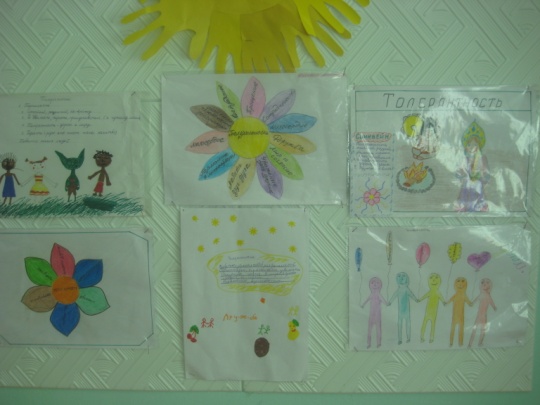 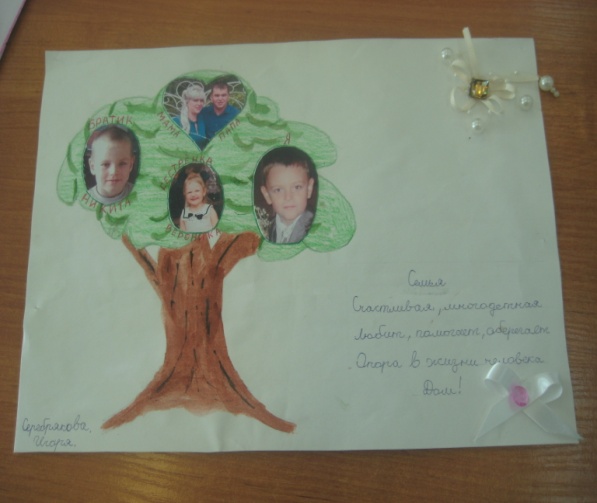 